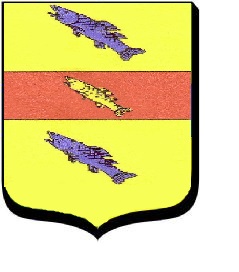 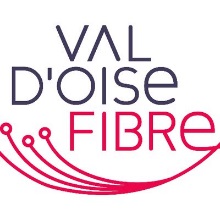 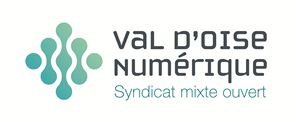 ARRIVÉE DE LA FIBRE OPTIQUEA AMENUCOURT Madame, Monsieur,Grâce a l’action du Département et du Syndicat Mixte Val d’Oise Numérique, la Val d’Oise serale premier département francilien entièrement équipé d’un réseau Très Haut Débit en fibre optique d’ici 2020. La société Val d’Oise Fibre, mandatée par le syndicat mixte Val d’Oise Numérique, finalise le déploiement d’un réseau Fibre optique sur notre commune. L’ambition est de permettre l’accès au Très Haut Débit à l’ensemble des habitants. Le principe retenu est celui de la « Fibre jusqu’à la maison », c'est-à-dire la desserte de chaque habitant, de chaque entreprise, à l’instar du réseau téléphonique actuel.A la suite de travaux réalisés, vous pourrez très prochainement demander votre raccordement à ce réseau. L’étape suivante sera celle de l’abonnement auprès d’un Fournisseur d’Accès Internet.Pour vous présenter la démarche et répondre à vos questions sur ce dispositif, nous comptons sur votre présence, à la réunion publique : Réunion publique d’informationsPrésentation de l’arrivée de la fibre optique Lundi 04 Novembre 2019 à 19h00      Salle des fêtes route du Mauvérand                  AMENUCOURT